C3 Questions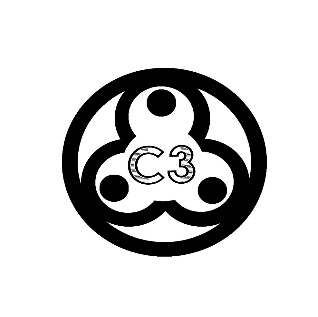 C3 exists to glorify God and edify the body by knowing and delighting in the Father through the joy and love of the Spirit and unity in the Son.Got Milk?When the Fear of God is mentioned. What is your gut reaction? Why?1. Here we go again...  		4. Woah!2. That's Old Testament! 		5. Fine...what do I have to do?3. God is awesome!		6. What about God's love?Where’s the Beef? Read Prov 2:1-6. How can you get the fear of the Lord? What are the requirements?Read Gen 28:10-17. When God spoke to Jacob, he feared God, saying "this place is awesome (literally fearful)." What was the summary of what God told Jacob? Was there any judgement involved? So what would you say Jacobs fear was a response to?Read the following passages and observe how each one shows that holy fear of God cannot be a response to the judgement and wrath of God (keep in mind Rev 21:4 and Is 25:8): 1 John 4:18Rom 8:1Ps 19:9Isa 11:1-3Jer 32:39-41Ps 118:4Are You Satisfied?How is the name of God personally precious to you?